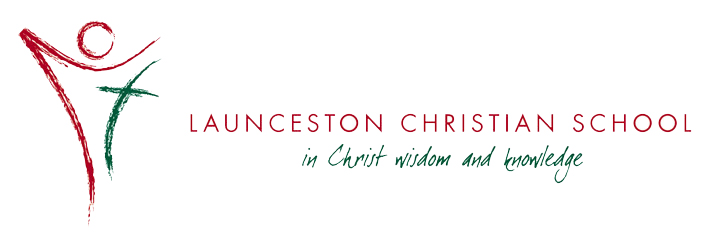 COVID-19 SAFETY PLANLaunceston Christian School IntroductionThe purpose of this COVID-19 Safety Plan (Plan) is to provide an overarching plan for the implementation and management of procedures by Launceston Christian School (LCS) to support LCS and its members and participants in the resumption of SATIS sport.The arrangements set out in this Plan are intended to prevent the transmission of COVID-19 among members, participants, coaches, officials, administrators/volunteers, visitors, families and the broader community. The Plan provides the framework to govern the general operation of the LCS any facilities it controls, the playing/training behaviour of all members and participants and the monitoring and reporting of the health of attendees at LCS facilities.This Plan includes, but is not limited to, the conduct of:staged training and competition activities (sport operations); andfacility management and supporting operations (facility operations).At all times the Plan is subject to all regulations, guidelines and directions of government and public health authorities. Key PrinciplesThis Plan is based on, and accepts, the AIS Framework for Rebooting Sport in a COVID-19 Environment (AIS Framework) and the National Principles for the Resumption of Sport and Recreation Activities (National Principles). The Plan also accepts as key principles that:The health and safety of members, participants, coaches, officials, administrators/volunteers, visitors, families and the broader community is the number one priority;Members, participants, coaches, officials, administrators/volunteers, families and the broader community need to be engaged and briefed on LCS’s return to sport plans;Facilities are assessed and appropriate plans are developed to accommodate upgraded hygiene protocols, physical distancing and other measures to mitigate the risk of transmission of COVID-19;Training cannot resume until the arrangements for sport operations and facility operations are finalised and approved, if necessary; andAt every stage of the return to sport process LCS must consider and apply all applicable State and Territory Government and local restrictions and regulations. LCS needs to be prepared for any localised outbreak at our facilities, within our competitions or in the local community.Responsibilities under this Plan Launceston Christian School retains the overall responsibility for the effective management and implementation of the return to sport activities and operations outlined in this Plan. The principal Adrian Bosker of LCS is responsible for:Approving the Plan and overseeing the implementation of the arrangements in the Plan; andRevising the Plan as required, ensuring it reflects up to date information from government and public health officials.The Principal has appointed the following person as the LCS COVID-19 Safety Coordinator to execute the delivery of the Plan and to act as a point of contact for information relating to this Plan:LCS expects all members, participants, coaches, officials, administrative staff and volunteers to:Comply with the health directions of government and public health authorities as issued from time to time;Understand and act in accordance with this Plan as amended from time to time;Comply with any testing and precautionary measures implemented by LCS; Act with honesty and integrity in regard to the state of their personal health and any potential symptoms; andMonitor their health and take a cautious approach to self-isolation and reporting of potential symptoms.Return to Sport ArrangementsAs at the date of this Plan, participants are training at Level B/C of the AIS Framework. The Plan outlines specific sport requirements that LCS will implement for Level B and Level C of the AIS Framework.LCS will transition to the training activity and facility use as outlined in Level B of the AIS Framework and the training/competition activities and facility use outlined in Level C of the AIS Framework when permitted under local restrictions and regulations.AIS Framework ArrangementsThe protocols for conducting sport operations and facility operations under Level B and Level C of the AIS Framework are set out in the Appendix.Roadmap to a COVIDSafe AustraliaLCS will also comply with the Australian government’s Roadmap to a COVIDSafe Australia, which places limits on the type of activity that can be conducted and the number of people who can gather at facilities, notwithstanding the activities permitted by the AIS Framework (see below).RecoveryWhen public health officials determine that the outbreak has ended in the local community, LCS will consult with relevant authorities to identify criteria for scaling back its COVID-19 prevention actions. LCS will also consider which protocols can remain to optimise good public and participant health.At this time the Principal, Adrian Bosker of LCS will consult with key stakeholders to review the delivery of its return to sport arrangements and use feedback to improve organisational plans and systems.Appendix: Outline of Return to Sport Arrangements Part 1 – Sport OperationsSport: Soccer and NetballPart 2 – Facility OperationsFacility Name: LCS School Gym and School OvalType of facility (indoor/outdoor): Gym(indoor); Oval(outdoor)School:Launceston Christian SchoolSchool Location452a West Tamar Road, Riverside 7250Sporti.e. basketball / soccerSoccer and NetballSport facility type and Locationi.e. indoor/outdoor, gym/oval and locationIndoor Gym Outdoor ovalSchool PrincipalMr Adrian BoskerContact Emailboskera@lcs.tas.edu.auContact Number6327 2854School SATIS DelegateMr Ryan BoskerContact Emailboskerr@lcs.tas.edu.auContact Mobile Number0400 041 217Version1Plan last updated1/07/2020Keryl Robinson is responsible for this documentKeryl Robinson is responsible for this documentNameKeryl RobinsonContact Emailrobinsonk@lcs.tas.edu.auContact Number03 6327 2854AIS ActivitiesLevel A:Training in no more than pairs. Physical distancing required.Level B:Indoor/outdoor activity. Training in small groups up to 10. Physical distancing required.Level B:Indoor/outdoor activity. Training in small groups up to 10. Physical distancing required.Level C:Full sporting activity (training and competition) allowed. No restriction on numbers. Contact allowed.Level C:Full sporting activity (training and competition) allowed. No restriction on numbers. Contact allowed.Roadmap ActivitiesN/AStep 1:No indoor activity. Outdoor sport (up to 10 people) consistent with AIS Framework.Step 2:Indoor/outdoor sport up to 20 people. Physical distancing (density 4m2).Step 3:Venues allowed to operate with up to 100 people with physical distancing. Community sport expansion to be considered consistent with AIS Framework. Further steps TBCAreaPlan Requirements (for activities under AIS Framework Level B) Plan Requirements (for activities under AIS Framework Level C) ApprovalsThe school must obtain the following approvals to allow a return to training at Level B:State/Territory Government approval of the resumption of community sport.Relaxation of public gathering restrictions to enable training to occur.Local government/venue owner approval to training at venue, if required.National/state sporting body/local association approval of return to training for community sport.Club committee has approved return to training for club.Insurance arrangements confirmed to cover training.The school must obtain the following approvals to allow a return to training/competition at Level C:Relaxation of public gathering restrictions to enable training to occur.Local government/venue owner approval to training/competition at venue, if required.National/state sporting body/local association approval to return to training/competition for community sport.Club committee has approved return to competition for club.Insurance arrangements confirmed to cover competition.Training ProcessesSchool to emphasise AIS Framework principle of “Get in, train, get out” – arrive ready to train.Length and scheduling of training sessions to reduce overlap. Separate training facilities, soccer training on the oval and netball in gymSmall groups permitted to train and for team meetings, soccer and netballs allowed to be used, cleaned after use with Quad Hygelene cleaning product. Certain sport activities not permitted during Level B training, no contact including high fives/hand shaking, no socialising or group meals.Defined training areas for each training group, maintaining base density requirement of 4 square metres per person and physical distancing (>1.5 metres).Sanitising requirements, use of sanitising stations provided, before and after training sessions.Treatment of shared equipment (e.g. sanitise equipment before, during, after sessions) and use of such equipment to be limited.No sharing of personal equipment.Personal hygiene encouraged (e.g. wash hands prior to training, no spitting or coughing).Guidance for travel arrangements (e.g. physical distancing on public transport, limit car pool/taxi/Uber use).Training attendance register kept.AIS Framework principles – full sporting activity that can be conducted in groups of any size (subject to COVIDSafe Roadmap) including full contact.For larger team sports, consider maintaining some small group separation at training. No more than a group of 20 people at a training sessionLimit unnecessary social gatherings.Clearly outline nature of training permitted. Sanitising requirements continue from Level B.Treatment of shared equipment continues from Level B.Personal hygiene encouraged (e.g. wash hands prior to training, no spitting)Avoid coughing where possible and if so conduct in a discrete manner, cough into the elbow etc. Training/playing attendance register kept.Personal healthGraded return to sport to avoid injury.Advice to players, coaches, volunteers to not attend if unwell (including any signs/symptoms of cold, flu, COVID-19 or other illness).Washing of hands prior to, during and after training and use of hand sanitiser where available.Avoid physical greetings (i.e. hand shaking, high fives etc.).Avoid coughing, clearing nose, spitting etc.Launder own training uniform and wash personal equipment.Requirements continue from Level B].All visiting staff and students are currently in good health.Adults coaches and staff consent to check in at the school office for your temperature to be taken when arriving on-site.Staff and students have not been in contact with a person who has COVID-19 or is awaiting test results for suspected COVID-19. Only visit the gym/sporting grounds you have been advised to attend.HygieneAny safe hygiene protocols distributed by the Education Department of Tasmania and Department of Health will be followed.Guidelines for sanitisation and cleaning, including requirements for sanitisation stations.Hygiene and cleaning measures to continue from Level B.Regular cleaning schedule in place for school grounds, gym, classrooms and toilet blocks that will be frequented by visiting staff and students:Cleaning staff hours have been increased to cover the following Department of Health recommendations:Clean and disinfect frequently used high-touch surfaces such as benchtops, desks, doorknobs, taps and hand rails at regular intervals throughout the day with a detergent solution or detergent/disinfectant wipesClean and disinfect frequently used objects such as computers, photocopiers and sports equipment with detergent solution or detergent/disinfectant wipesIncrease the amount of fresh air available indoors by opening windows or adjusting air conditioningProvide bins in every classroom for used tissues, and empty them regularly throughout the dayClean toilets after recess and at the end of the day.Checklists, Procedures and visible signage has been increased in key areas such as bathroom and cleaner cupboards around the school.CommunicationsSchool will brief players, coaches and volunteers on return to training protocols including hygiene protocols via EdSmart letters; School Hub sport pages and email, reinforcement of hand washing and general hygiene etiquette.Endorsement of government COVIDSafe app and encouragement to players, coaches, members, volunteers and families to download and use app.School will promote good personal hygiene practices in and around training sessions and in School facilities via posters and teacher encouragement.Individuals can access mental health and wellbeing counselling services – Two school counsellors on site for student support. School will brief players, coaches and volunteers on return to training protocols including hygiene protocols via EdSmart letters; School Hub sport pages and email, reinforcement of hand washing and general hygiene etiquette.Continued endorsement of government COVIDSafe app and encouragement to players, coaches, members, volunteers and families to download and use app.Individuals can access mental health and wellbeing counselling services – Two school counsellors on site for student support.AreaPlan Requirements (for activities under AIS Framework Level B) 
Plan Requirements (for activities under AIS Framework Level C) 
ApprovalsThe school must obtain the following approvals to allow use of school facilities at Level B:State/Territory Government approval of the resumption of facility operations.Local government/venue owner approval to use of facility, if required.School COVID-10 Incident management Team and Leadership has approved plan for use of School facilities.  Insurance arrangements confirmed to cover facility usage.The school must obtain the following approvals to allow use of club facilities at Level C:State/Territory Government approval of the resumption of facility operations.Local government/venue owner approval to use of facility, if required.School COVID-10 Incident management Team and Leadership has approved plan for use of School facilities.Insurance arrangements confirmed to cover facility usage.FacilitiesParts of facilities that are available during Level B restrictions; limit to Administration block toilets and reception area to minimise use of communal facilities.Hygiene and cleaning protocols:Good hygiene practices are in place for staff and students to be promoted and followed:Washing hands with soap and water for 20 seconds, or using hand sanitiser, when entering school, and at regular intervals throughout the day. Particularly before and after eating, and after going to the toilet, signage placed in communal areas for staff and students as reminder.Covering coughs and sneezes with one’s elbow or a tissue placing used tissues straight into the bin.Avoiding touching one’s eyes, nose and mouth.Not sharing food or drink.Close all communal water fountains/bubblers.Students to be reminded to wash hands multiple times per day.Provision of appropriate health and safety equipment, Personal Protective Equipment (PPE) and personal hygiene cleaning solutions.Clean and disinfect frequently used high-touch surfaces such as benchtops, desks, doorknobs, taps and hand rails at regular intervals throughout the day with a detergent solution or detergent/disinfectant wipes.Clean and disinfect frequently used objects such as computers, photocopiers and sports equipment with detergent solution or detergent/disinfectant wipes.Increase the amount of fresh air available indoors by opening windows or adjusting air conditioning.Provide bins in every classroom for used tissues, and empty them regularly throughout the day.Clean toilets after recess and at the end of the day.Checklists, Procedures and visible signage has been increased in key areas such as bathroom and cleaner cupboards around the school.Return to full use of School facilities.Hygiene and cleaning protocols measures as per Level B.Provision of appropriate health and safety equipment, Personal Protective Equipment (PPE) and personal hygiene cleaning solutions as per Level B.Facility accessHealth screening measures - all visiting staff and students are currently in good health.Adults coaches and staff consent to check in at the school office for your temperature to be taken when arriving on-site.Restrictions on facility or school access to limit anyone who has:COVID-19 or has been in direct contact with a known case of COVID-19 in the previous 14 days.Flu-like symptoms or who is a high health risk (e.g. due to age or pre-existing health conditions).Travelled internationally in the previous 14 days.Who may attend the School facilities: only essential participants should attend to minimise numbers; not more than one parent/carer to attend with children; gathering numbers should not exceed government allowances (COVIDSafe Roadmap maximum gatherings: Step 1 (10 people), Step 2 (20 people), Step 3 (100 people))Any spectators should observe physical distancing requirements (>1.5 metres).Detailed attendance registers to be kept.Continue Level B protocols as appropriate.Who may attend the School facilities: gathering numbers should not exceed government allowances (COVIDSafe Roadmap maximum gatherings: Step 1 (10 people), Step 2 (20 people), Step 3 (100 people)).Any spectators should observe physical distancing requirements (>1.5 metres) and density requirements (one person per 2 square metres).Managed access including separate entry/exit points, managed traffic flows, stagger arrival/departure times.General advice on physical distancing in School facilities including discouraging face to face meetings where possible, restricting site visitors, deferring or splitting up large meetings.Detailed attendance registers to be kept.HygieneAny safe hygiene protocols distributed by the Education Department of Tasmania and Department of Health will be followed.Availability of hand sanitiser at entry/exit points to venue and elsewhere.Protocols for sanitising stations, sanitising shared equipment, uniforms.Cleaning standards – increase regular cleans and frequent wiping of high touch surfaces.Displaying posters outlining relevant personal hygiene guidance.Avoiding shared use of equipment.Provide suitable rubbish bins with regular waste disposal.Guidelines for sanitisation and cleaning of school facilities.Continue hygiene and cleaning measures as per Level B.Management of unwell participantsSchool protocols to manage unwell participants at a School activity:Players, coaches, staff, volunteers and their families who have any flu or cold like symptoms will be isolated and sent home straight away. Encouraged to phone the Public Health hot line for further instruction. Cannot return to school grounds until well or a negative COVID-19 test result has been confirmed. Deep clean of facilities is done daily.Measures as per Level BSchool responsibilitiesThe School will oversee:Provision and conduct of hygiene protocols as per the Plan. The capture of a record of attendance at all training and club activities and maintaining an up-to-date log of attendance.Coordination of Level B field and training operations.Operation of the school’s facilities in support of all Level B training activities in accordance with this Plan.As per Level B.